П О С Т А Н О В Л Е Н И Е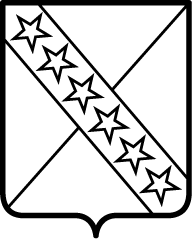 АДМИНИСТРАЦИИ ПРИАЗОВСКОГО СЕЛЬСКОГО ПОСЕЛЕНИЯ      ПРИМОРСКО-АХТАРСКОГО РАЙОНАот ___________________                                                                                                                             № _____станица ПриазовскаяОб утверждении порядка размещения информации о среднемесячной заработной плате руководителей, их заместителей и главных бухгалтеров муниципальных учреждений и унитарных предприятий Приазовского сельского поселения Приморско-Ахтарского района в информационно-телекоммуникационной сети "Интернет"В соответствии с Федеральным законом от 6 октября 2003 года № 131-ФЗ "Об общих принципах организации местного самоуправления в Российской Федерации", постановлением Правительства РФ от 28 декабря 2016 года           № 1521 "Об утверждении Правил размещения информации о среднемесячной заработной плате руководителей, их заместителей и главных бухгалтеров государственных внебюджетных фондов Российской Федерации, федеральных государственных учреждений и федеральных государственных унитарных предприятий", в соответствии со статьей 349.5 Трудового кодекса Российской Федерации, администрация Приазовского сельского поселения Приморско-Ахтарского района   п о с т а н о в л я е т:1. Утвердить порядок размещения информации о среднемесячной заработной плате руководителей, их заместителей и главных бухгалтеров муниципальных учреждений и унитарных предприятий Приазовского сельского поселения Приморско-Ахтарского района в информационно-телекоммуникационной сети "Интернет" согласно приложению к настоящему постановлению.2. Контроль за выполнением настоящего постановления оставляю за собой.3. Постановление вступает в силу со дня его подписания.Глава Приазовского сельского поселения Приморско-Ахтарского района                                                          Г.Л.ТурЛИСТ  СОГЛАСОВАНИЯпроекта постановления администрации  Приазовского сельского поселенияПриморско-Ахтарского  районаот 07.02.2017 года  №  23"Об утверждении порядка размещения информации о среднемесячной заработной плате руководителей, их заместителей и главных бухгалтеров муниципальных учреждений и унитарных предприятий Приазовского сельского поселения Приморско-Ахтарского района в информационно-телекоммуникационной сети "Интернет""Проект составлен и внесен:Ведущий специалист администрации Приазовского сельского поселения	   Н.Н.МедведеваПроект согласован:	 специалист 1-ой категории администрации                                                        Приазовского сельского поселения                                             Е.Н. Чистякова ПОРЯДОКразмещения информации о среднемесячной заработной платеруководителей, их заместителей и главных бухгалтеров муниципальныхучреждений и унитарных предприятий  Приазовского сельского поселения Приморско-Ахтарского района в информационно-телекоммуникационной сети "Интернет"I. Общие положения       1.1 Настоящий Порядок устанавливает условия размещения информации о рассчитываемой за календарный год среднемесячной заработной плате руководителей, их заместителей и главных бухгалтеров муниципальных казенных учреждений и муниципальных унитарных предприятий (далее — муниципальных учреждений и унитарных предприятий) Приазовского сельского поселения Приморско-Ахтарского района в информационно-телекоммуникационной сети «Интернет».1.2 В составе размещаемой в информационно-телекоммуникационной сети Интернет информации запрещается указывать данные, позволяющие определить место жительства, почтовый адрес, телефон и иные индивидуальные средства коммуникации лиц, указанных в пункте 1.1 настоящего Порядка, а также сведения, отнесенные к государственной тайне или сведениям конфиденциального характера.II. Порядок размещения информации о среднемесячной заработной плате руководителей, их заместителей и главных бухгалтеров муниципальных учреждений и унитарных предприятий Приазовского сельского поселения Приморско-Ахтарского района в информационно-телекоммуникационной сети Интернет       2.1 Информация о рассчитываемой за календарный год среднемесячной заработной плате руководителей, их заместителей и главных бухгалтеров (далее - информация) муниципальных учреждений и унитарных предприятий Приазовского сельского поселения Приморско-Ахтарского района размещается на официальном сайте Приазовского сельского поселения Приморско-Ахтарского района в информационно-телекоммуникационной сети Интернет по адресу: www. http://priazovskoe.ru/.2.2 Муниципальные учреждения и унитарные предприятия представляют информацию для проверки в администрацию Приазовского сельского поселения Приморско-Ахтарского района до 20 марта года, следующего за отчетным, по форме согласно приложению к настоящему Порядку.2.3 Администрация Приазовского сельского поселения Приморско-Ахтарского района размещает информацию в сети «Интернет» не позднее 15 мая года, следующего за отчетным, по форме согласно приложению к настоящему Порядку.Глава Приазовского сельского поселения Приморско-Ахтарского района                                                          Г.Л.Тур								ПРИЛОЖЕНИЕ 							к Порядку размещения     									информации о среднемесячной 							заработной плате 							руководителей, их заместителей							и главных бухгалтеров 							муниципальных учреждений							и унитарных предприятий							Приазовского сельского поселения							Приморско-Ахтарского района в 							информационно-											телекоммуникационной 							сети "Интернет"					ИНФОРМАЦИЯ			о среднемесячной заработной плате	руководителей, заместителей руководителей, главных бухгалтеров		_______________________________________________	(наименование муниципального учреждения/унитарного предприятия)					за 20___ годГлава Приазовского сельского поселения Приморско-Ахтарского района                                                          Г.Л.ТурПРИЛОЖЕНИЕ УТВЕРЖДЕНпостановлением администрацииПриазовского сельского поселения Приморско-Ахтарского районаот 7.02.2017 года  № 23№ п/пФамилия, имя, отечествоДолжностьСреднемесячная заработная плата, руб.